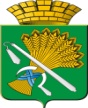 ГЛАВА КАМЫШЛОВСКОГО ГОРОДСКОГО ОКРУГАП О С Т А Н О В Л Е Н И Еот 19.09.2018 года   № 812								г.  КамышловОб утрате обществом с ограниченной ответственностью «Теплогарант» статуса единой теплоснабжающей организации для объектов, подключенных к системам централизованного теплоснабжения Камышловского городского округа в границах зоны его деятельности	В соответствии с Федеральным законом от 06.10.2003 № 131-ФЗ «Об общих принципах организации местного самоуправления в Российской Федерации», Федеральным законом от 27.07.2010 № 190-ФЗ «О теплоснабжении», Постановлением Правительства Российской Федерации от 08.08.2012 № 808 «Об организации теплоснабжения в Российской Федерации и о внесении изменений в некоторые акты Правительства Российской Федерации», руководствуясь Уставом Камышловского городского округа, в условиях прекращения (утраты) ООО «Теплогарант» права владения источниками тепловой энергии с наибольшей рабочей тепловой мощностью (7 газовых и 17 угольных котельных) и тепловыми сетями с наибольшей емкостью в границах территории Камышловского городского округа, а также учитывая ненадлежащее исполнение ООО «Теплогарант» обязательств по оплате тепловой энергии, подтвержденное вступившими в законную силу решениями суда, что создает угрозу обеспечению надлежащего теплоснабжения потребителей Камышловского городского округа, глава Камышловского городского округаПОСТАНОВИЛ: На основании пунктов 13 – 16 Правил организации теплоснабжения в Российской Федерации, утвержденных Постановлением Правительства от 08.08.2012 № 808, принять решение об утрате обществом с ограниченной ответственностью «Теплогарант» (ИНН 6671375746, юридический адрес: 620016,  г.Екатеринбург, ул. Анатолия Мехренцева, д.5, к.69) статуса единой теплоснабжающей организации для объектов, подключенных к системам централизованного теплоснабжения и горячего водоснабжения Камышловского городского округа в границах зоны его деятельности.2. Рекомендовать теплоснабжающим и (или) теплосетевым организациям подать в порядке, установленном пунктами 5 - 11 Правил организации теплоснабжения в Российской Федерации, утвержденных Постановлением Правительства от 08.08.2012 № 808, заявку о присвоении им статуса единой теплоснабжающей организации на территории Камышловского городского округа.3. Настоящее постановление опубликовать в газете «Камышловские известия» и разместить на официальном сайте Камышловского городского округа в информационно-телекоммуникационной сети «Интернет» в течение трех рабочих дней с даты его принятия.4. Контроль за исполнением настоящего постановления возложить на первого заместителя главы администрации Камышловского городского округа Е.А. Бессонова.Глава Камышловского городского округа                                    А.В. Половников                                                                                                                                                                                                                                                                                                                                                                                                                                                                                                                                                                                                                                                                                                                                                                                                                                                                                                                                                                                                                                                                                                                                                                                                                                                                                                                                                                                                                                                                                                                                                                                                                                                                                                                                                                                                                                                                                                                                                                                                                                                                                                                                                                                                                                                                                                                                                                                                                                                                                                                                                                                                                                                                                                                                                                                                                                                                                                                                                                                                                                                                                                                                                                                                                                                                                                                                                                                                                                                                                                                                                                                                                                                                                                                                                                                                                                                                                                                                                                                                                                                                                                                                                                                                                                                                                                                                                                                                                                                                                                                                                                                                                                                                                                                                                                                                                                                                                                                                                                                                                                                                                                                                                                                                                                                                                                                                                                                                                                                                                                                                                                                                                                                                                                                                                                                                                                                                                                                                                                                                                                                                                                                                                                                                                                                                                                                                                                                                                                                                                                                                                                                                                                                                                                                                                                                                                                                                                                                                                                                                                                                                                                                                                                                                                                                                                                                                                                                                                                                                                                 